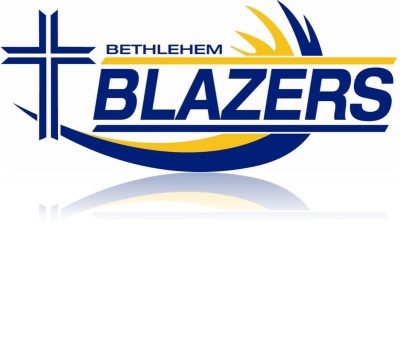 BLS Faculty Professional Growth Form Teacher: ______________________________________________      Today’s date: ____________Class/Workshop/Seminar/Conference Name: _________________________________________________________________________________Location/Institution:  ________________________________________________________________Date: __________________________;    Hours of Direct Instruction  _______________________(Attach registration, brochure, and/or transcript as available)Other Professional Growth Activity:Description of Professional Growth Activity:Date(s) of Activity: _______________________;    Hours of Direct Engagement in Professional Growth Activity:    ________________(Office Use)  Administrative  Summary				Date: _______________Financial support from Special Fund:  ________________     (School Year: _________________)Professional Growth Credits Allocated:  _______________